Aðalskipulag Súðavíkurhrepps 2018-2030. Aðalskipulagsbreyting– kynningAðalskipulag Súðavíkurhrepps 2018 - 2030. Breyting á íbúðasvæði í Eyrardal.Samkvæmt tillögunni er markmið aðalskipulagsbreytingarinnar að breyta landnotkun við Eyrardal 7 úr íbúðasvæði í svæði fyrir verslun og þjónustu þar sem heimilt verður að reisa allt að 8 smáhýsi til útleigu. Almenningi er gefinn kostur á að koma með ábendingar á kynningunni og/eða senda inn ábendingar til skipulags- og byggingarfulltrúa, Grundarstræti 1, 420 Súðavík eða á netfangið jbh@verkis.is  til og með 23. mars 2022.Einnig er hægt að nálgast tillögurnar á bæjarskrifstofunni að Grundarstræti 1. 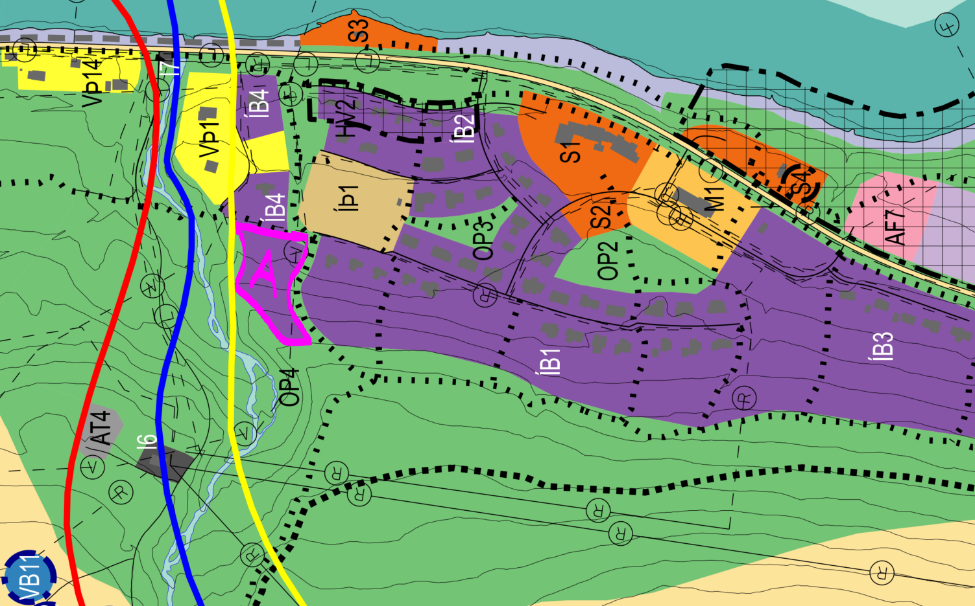 	Breyting á Aðalskipulagi Súðavíkurhrepps 2018-2030, svæði merkt A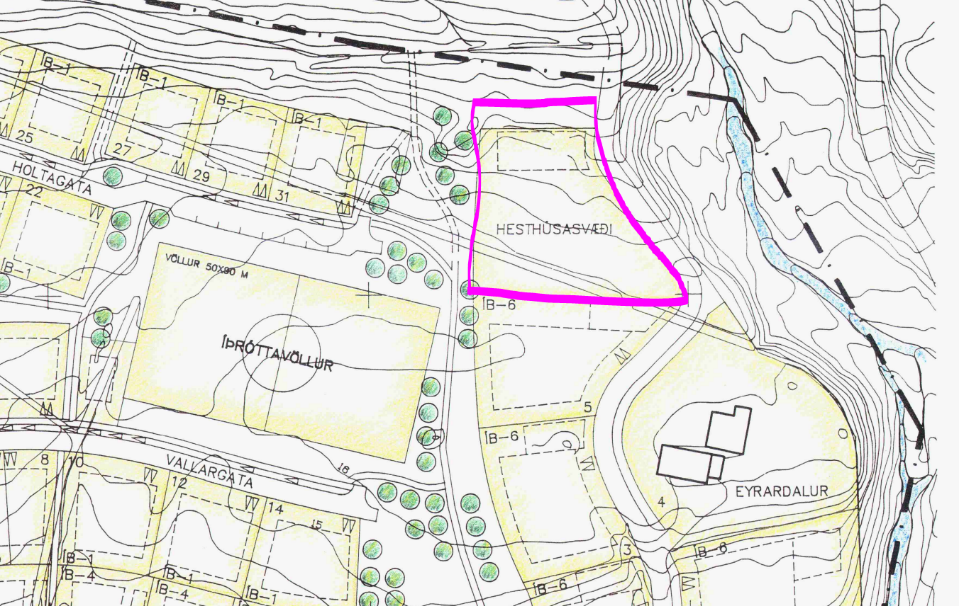 	Breyting á deiliskipulagi, gert ráð fyrir allt að 8 smáhýsumSkipulags- og byggingarfulltrúinn í Súðavík.